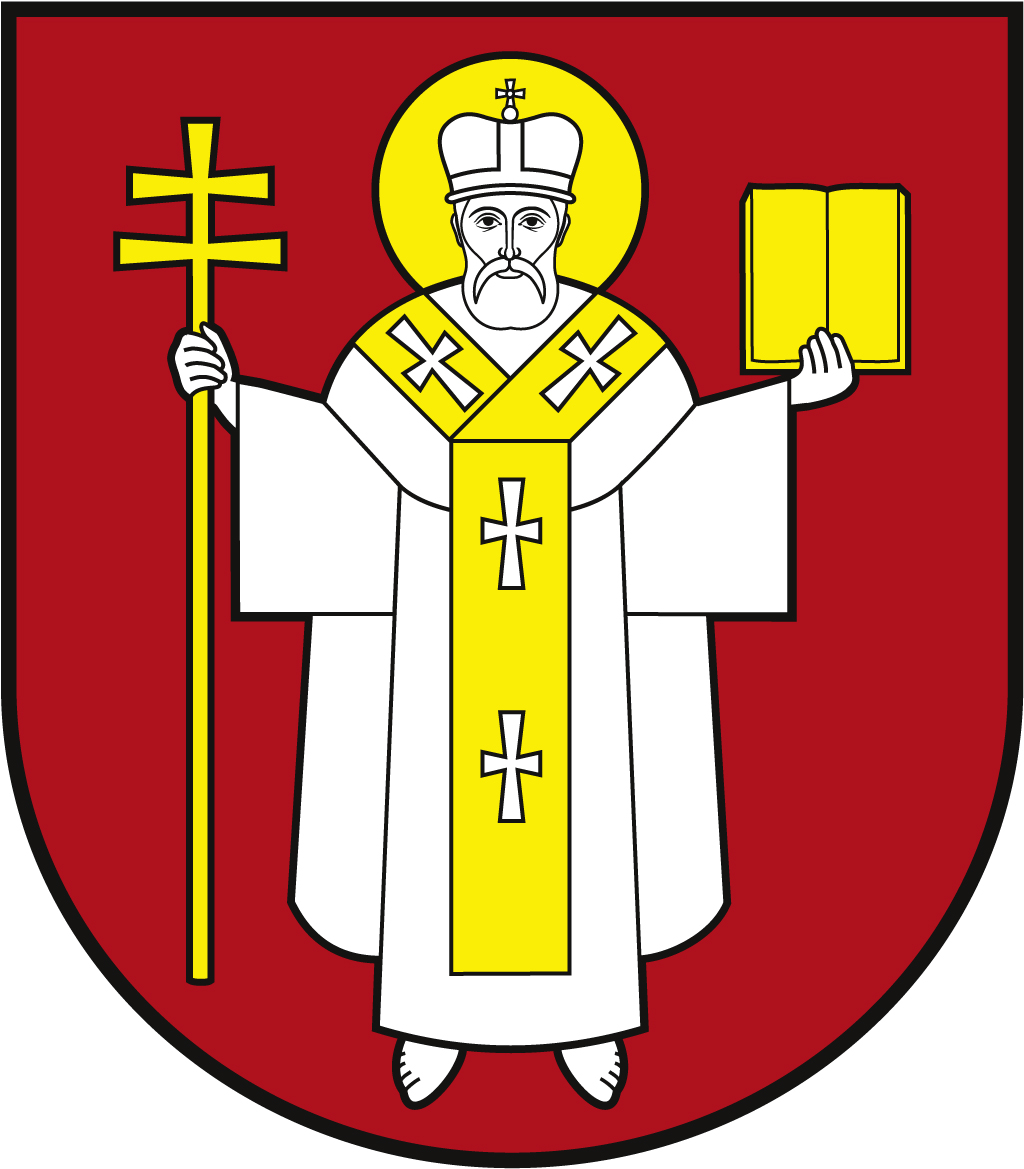 ЛУЦЬКА МІСЬКА РАДАВИКОНАВЧИЙ КОМІТЕТ ЛУЦЬКА МІСЬКА РАДАВИКОНАВЧИЙ КОМІТЕТ ЛУЦЬКА МІСЬКА РАДАВИКОНАВЧИЙ КОМІТЕТ Інформаційна карткаПризначення грошової компенсації особам з інвалідністю на бензин, ремонт і технічне обслуговування автомобілів та на транспортне обслуговуванняІнформаційна карткаПризначення грошової компенсації особам з інвалідністю на бензин, ремонт і технічне обслуговування автомобілів та на транспортне обслуговування00225ІК-51/11/27ІП1.Орган, що надає послугуОрган, що надає послугуДепартамент соціальної політики Луцької міської радиДепартамент соціальної політики Луцької міської ради2.Місце подання документів та отримання результату послугиМісце подання документів та отримання результату послуги1.Департамент «Центр надання адміністративних послуг у місті Луцьку», вул. Лесі Українки, 35, м. Луцьк, тел. (0332) 777 888http://www.lutskrada.gov.ua/ e-mail: cnap@lutskrada.gov.uaПонеділок, середа: 08.00 - 16.00Вівторок:                 09.00 - 20.00Четвер:                    09.00 - 18.00П’ятниця, субота:  08.00 — 15.002.Філія 1 департаменту ЦНАПпр-т Соборності, 18, м. Луцьк, тел. (0332) 787 771Понеділок – четвер:	08.00 – 13.00; 13.45 – 17.00П’ятниця:                  08.00 – 13.00; 13.45 – 15.453.Філія 2 департаменту ЦНАПвул. Ковельська, 53, м. Луцьк, тел. (0332) 787 772Понеділок – четвер:	08.00 – 13.00; 13.45 – 17.00П’ятниця:                  08.00 – 13.00; 13.45 – 15.454.Віддалені робочі місця департаменту ЦНАП:- с. Жидичин, вул. Данила Галицького, 12   Вівторок: 		08.30 – 13.00; 13.45 – 17.30- с. Прилуцьке, вул. Ківерцівська, 35а,   Четвер: 		08.30 – 13.00; 13.45 – 17.30- с. Боголюби, вул. 40 років Перемоги, 57   Середа: 		08.30 – 13.00; 13.45 – 17.30- с. Забороль, вул. Володимирська, 34а   Понеділок: 		08.30 – 13.00; 13.45 – 17.30- с. Княгининок, вул. Соборна, 77   Вівторок: 		08.30 – 13.00; 13.45 – 17.305.Департамент соціальної політики пр. Волі, 4а, каб. 104,  тел. (0332) 284 163,  (0332) 281 000https://www.social.lutsk.ua  e-mail: dsp@lutskrada.gov.uaПонеділок, четвер:    08.30 – 13.00, 13.45 – 17.00Вівторок, п’ятниця:  08.30 – 13.00Обідня перерва:        13.00 – 13.45   1.Департамент «Центр надання адміністративних послуг у місті Луцьку», вул. Лесі Українки, 35, м. Луцьк, тел. (0332) 777 888http://www.lutskrada.gov.ua/ e-mail: cnap@lutskrada.gov.uaПонеділок, середа: 08.00 - 16.00Вівторок:                 09.00 - 20.00Четвер:                    09.00 - 18.00П’ятниця, субота:  08.00 — 15.002.Філія 1 департаменту ЦНАПпр-т Соборності, 18, м. Луцьк, тел. (0332) 787 771Понеділок – четвер:	08.00 – 13.00; 13.45 – 17.00П’ятниця:                  08.00 – 13.00; 13.45 – 15.453.Філія 2 департаменту ЦНАПвул. Ковельська, 53, м. Луцьк, тел. (0332) 787 772Понеділок – четвер:	08.00 – 13.00; 13.45 – 17.00П’ятниця:                  08.00 – 13.00; 13.45 – 15.454.Віддалені робочі місця департаменту ЦНАП:- с. Жидичин, вул. Данила Галицького, 12   Вівторок: 		08.30 – 13.00; 13.45 – 17.30- с. Прилуцьке, вул. Ківерцівська, 35а,   Четвер: 		08.30 – 13.00; 13.45 – 17.30- с. Боголюби, вул. 40 років Перемоги, 57   Середа: 		08.30 – 13.00; 13.45 – 17.30- с. Забороль, вул. Володимирська, 34а   Понеділок: 		08.30 – 13.00; 13.45 – 17.30- с. Княгининок, вул. Соборна, 77   Вівторок: 		08.30 – 13.00; 13.45 – 17.305.Департамент соціальної політики пр. Волі, 4а, каб. 104,  тел. (0332) 284 163,  (0332) 281 000https://www.social.lutsk.ua  e-mail: dsp@lutskrada.gov.uaПонеділок, четвер:    08.30 – 13.00, 13.45 – 17.00Вівторок, п’ятниця:  08.30 – 13.00Обідня перерва:        13.00 – 13.45   3.Перелік документів, необхідних для надання послуги та вимоги до нихПерелік документів, необхідних для надання послуги та вимоги до них1.Заява (рекомендовано формуляр 01- для оформлення виплати компенсації на бензин, ремонт та технічне обслуговування автомобіля, 02 – для оформлення виплати компенсації на транспортне обслуговування).2.Паспорт громадянина України (пред’явлення оригіналу).3.Пільгове посвідчення (за наявності) (пред’явлення оригіналу).4.Довідка про присвоєння реєстраційного номера облікової картки платника податків з Державного реєстру фізичних осіб – платників податків (у разі необхідності) (пред’явлення оригіналу).5.Висновок  медико-соціальної  експертної комісії про наявність медичних показань для забезпечення автомобілем (для осіб, зазначених у підпункті 2 пункту 14 Порядку), крім осіб з інвалідністю I та II групи із числа учасників ліквідації наслідків аварії на Чорнобильській АЕС та потерпілих від Чорнобильської катастрофи, щодо яких установлено причинний зв’язок інвалідності з Чорнобильською катастрофою, а також громадян, які брали участь у ліквідації інших ядерних аварій та випробувань, у військових навчаннях із застосуванням ядерної зброї (категорія 1), осіб з інвалідністю внаслідок війни I групи по зору або без обох рук, осіб з інвалідністю із  куксами обох  ніг і рук – копія висновку МСЕК про встановлення відповідної групи інвалідності (оригінал).6.Посвідчення учасника ліквідації наслідків аварії на Чорнобильській АЕС та потерпілого від Чорнобильської катастрофи (для осіб, щодо яких установлено причинний зв’язок інвалідності з Чорнобильською катастрофою, а також для громадян, які брали участь у ліквідації інших ядерних аварій та випробувань, у військових навчаннях із застосуванням ядерної зброї) (оригінал та копія).7.Рішення (розпорядження) про встановлення опіки та піклування (для малолітніх і неповнолітніх дітей з інвалідністю, позбавлених батьківського піклування) (оригінал та копія).8.Копія рішення суду про визнання особи недієздатною та копія рішення про призначення опікуна такій особі (для недієздатних осіб з інвалідністю).9.Свідоцтво  про  реєстрацію  транспортного  засобу  на ім'я особи з інвалідністю, законного представника дитини з інвалідністю - для оформлення виплати компенсацій на бензин, ремонт та технічне обслуговування автомобіля (оригінал та копія).10.Посвідчення водія - для оформлення виплати компенсацій на бензин, ремонт та технічне обслуговування автомобіля (оригінал та копія).11.Рахунок відкритий в установі уповноваженого банку.1.Заява (рекомендовано формуляр 01- для оформлення виплати компенсації на бензин, ремонт та технічне обслуговування автомобіля, 02 – для оформлення виплати компенсації на транспортне обслуговування).2.Паспорт громадянина України (пред’явлення оригіналу).3.Пільгове посвідчення (за наявності) (пред’явлення оригіналу).4.Довідка про присвоєння реєстраційного номера облікової картки платника податків з Державного реєстру фізичних осіб – платників податків (у разі необхідності) (пред’явлення оригіналу).5.Висновок  медико-соціальної  експертної комісії про наявність медичних показань для забезпечення автомобілем (для осіб, зазначених у підпункті 2 пункту 14 Порядку), крім осіб з інвалідністю I та II групи із числа учасників ліквідації наслідків аварії на Чорнобильській АЕС та потерпілих від Чорнобильської катастрофи, щодо яких установлено причинний зв’язок інвалідності з Чорнобильською катастрофою, а також громадян, які брали участь у ліквідації інших ядерних аварій та випробувань, у військових навчаннях із застосуванням ядерної зброї (категорія 1), осіб з інвалідністю внаслідок війни I групи по зору або без обох рук, осіб з інвалідністю із  куксами обох  ніг і рук – копія висновку МСЕК про встановлення відповідної групи інвалідності (оригінал).6.Посвідчення учасника ліквідації наслідків аварії на Чорнобильській АЕС та потерпілого від Чорнобильської катастрофи (для осіб, щодо яких установлено причинний зв’язок інвалідності з Чорнобильською катастрофою, а також для громадян, які брали участь у ліквідації інших ядерних аварій та випробувань, у військових навчаннях із застосуванням ядерної зброї) (оригінал та копія).7.Рішення (розпорядження) про встановлення опіки та піклування (для малолітніх і неповнолітніх дітей з інвалідністю, позбавлених батьківського піклування) (оригінал та копія).8.Копія рішення суду про визнання особи недієздатною та копія рішення про призначення опікуна такій особі (для недієздатних осіб з інвалідністю).9.Свідоцтво  про  реєстрацію  транспортного  засобу  на ім'я особи з інвалідністю, законного представника дитини з інвалідністю - для оформлення виплати компенсацій на бензин, ремонт та технічне обслуговування автомобіля (оригінал та копія).10.Посвідчення водія - для оформлення виплати компенсацій на бензин, ремонт та технічне обслуговування автомобіля (оригінал та копія).11.Рахунок відкритий в установі уповноваженого банку.4.ОплатаОплатаБезоплатноБезоплатно5.Результат послугиРезультат послуги1.Розпорядження про виплату грошової компенсації на бензин, ремонт і технічне обслуговування автомобілів, або на транспортне обслуговування2.Письмове повідомлення про відмову у наданні послуги.1.Розпорядження про виплату грошової компенсації на бензин, ремонт і технічне обслуговування автомобілів, або на транспортне обслуговування2.Письмове повідомлення про відмову у наданні послуги.6.Термін виконанняТермін виконання30 днів30 днів7.Спосіб  отримання відповіді (результату)Спосіб  отримання відповіді (результату)1.Зарахування коштів на особовий рахунок в установі банку або виплата коштів через поштове відділення зв’язку.2.Поштою, або електронним листом за клопотанням суб’єкта звернення - в разі відмови в наданні послуги.1.Зарахування коштів на особовий рахунок в установі банку або виплата коштів через поштове відділення зв’язку.2.Поштою, або електронним листом за клопотанням суб’єкта звернення - в разі відмови в наданні послуги.8.Законодавчо - нормативна основаЗаконодавчо - нормативна основа1.Закон України «Про реабілітацію осіб з інвалідністю в Україні» від 06.10.2005 №2961-IV.2.Закон України «Про гуманітарну допомогу» від 22.10.1999         №1192-XIV.3.Закон України «Про основи соціальної захищеності осіб з інвалідністю в Україні» від 21.03.1991 №875-XII.4.Порядок виплати та розміри грошових компенсацій на бензин, ремонт і технічне обслуговування автомобілів та на  транспортне обслуговування, затверджені постановою Кабінету Міністрів України від 14.02.2007 №228.1.Закон України «Про реабілітацію осіб з інвалідністю в Україні» від 06.10.2005 №2961-IV.2.Закон України «Про гуманітарну допомогу» від 22.10.1999         №1192-XIV.3.Закон України «Про основи соціальної захищеності осіб з інвалідністю в Україні» від 21.03.1991 №875-XII.4.Порядок виплати та розміри грошових компенсацій на бензин, ремонт і технічне обслуговування автомобілів та на  транспортне обслуговування, затверджені постановою Кабінету Міністрів України від 14.02.2007 №228.